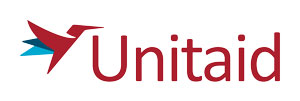 Annex 7: Declaration regarding tobacco and arms industryPursuant the WHO Framework of Engagement with Non-State Actors, Unitaid does not engage with the tobacco industry or non-State actors that work to further the interests of the tobacco industry. In accordance with this Framework Unitaid also does not engage with the arms industry.For the purposes of this statement:- tobacco industry means any entity involved in the manufacture, sale or distribution of tobacco and related products, and any affiliate of such entity; and- arms industry means any entity involved in the manufacture, sale or distribution of arms, and any affiliate of such entity.This disclosure statement needs to be provided by any nongovernmental organization, private sector entity, philanthropic foundation and academic institution prior to engaging with Unitaid.In view of the foregoing, please answer the following questions:1. Is your entity, or was your entity over the last four years, part of the tobacco or arms industries (as defined above)?Yes  No  Unable to answer 2. To the best of your entity’s knowledge, is your entity, or has your entity over the last four years, engaged in activities that are aimed at furthering or supporting the interests of the tobacco industry? This includes, but is not limited to, supply contracts, contract work, services and lobbying.Yes  No  Unable to answer 3. To the best of your entity’s knowledge, does your entity currently, or did your entity over the last four years, have any other association or relationship with the tobacco industry (as defined above). This includes in particular investment interests (other than general mutual funds or similar arrangements whereby your entity has no control over the selection of the investments), commercial business interests, the provision or receipt of financial and/or other support.Yes  No  Unable to answer 4. If you have answered yes to any of the above or are unable to answer one or more questions, please provide a general statement of explanation.Please note that the Unitaid Secretariat reserves the right to request additional information from your entity in this regard.By providing this statement, your entity commits to promptly inform Unitaid of any change to the above information and to complete a new statement that describes the changes..